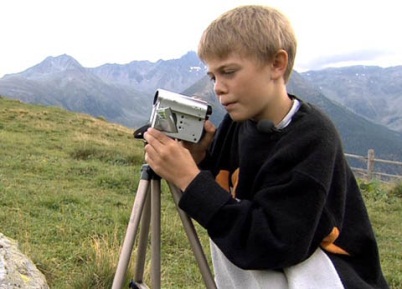 Schweizer Jugend filmt – einfach genial!Schweizer Jugend filmt – einfach genial!Schweizer Jugend filmt – einfach genial!Junge Tierfilmer ganz grossJunge Tierfilmer ganz grossJunge Tierfilmer ganz gross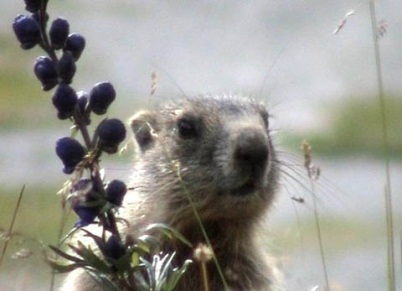 Wie viele Mauereidechsen zählt Tobias an der Kalksteinmauer im Garten? Welche Erfahrung machten Tobias Sommer und Terence Ciler mit den Tieren, nachdem sie sie schon einige Zeit beobachtet hatten? Warum ist der Biber wichtig für die Natur? Eine Fischart ist gemäss Terence sehr neugierig. Welche? Was bedeutet deiner Meinung nach der Begriff «Hackordnung»? Was bedeutet es gemäss Elias, wenn Murmeltiere einmal pfeifen? Und wenn sie mehrere Male pfeifen? Was ist ein Piepmatz? Was, glaubst du, müssten die Menschen im Umgang mit der Natur verändern? Wie geht Jonas Frei vor, wenn er Videoaufnahmen macht? Was sind die Vorteile einer sogenannten «Steadicam»? Mit welchem Hilfsmittel hat es Mivia geschafft, so eindrückliche Nahaufnahmen ihres Schmetterlings zu machen? Was, denkst du, macht eine gute Videoaufnahme aus? Wie viele Mauereidechsen zählt Tobias an der Kalksteinmauer im Garten? Welche Erfahrung machten Tobias Sommer und Terence Ciler mit den Tieren, nachdem sie sie schon einige Zeit beobachtet hatten? Warum ist der Biber wichtig für die Natur? Eine Fischart ist gemäss Terence sehr neugierig. Welche? Was bedeutet deiner Meinung nach der Begriff «Hackordnung»? Was bedeutet es gemäss Elias, wenn Murmeltiere einmal pfeifen? Und wenn sie mehrere Male pfeifen? Was ist ein Piepmatz? Was, glaubst du, müssten die Menschen im Umgang mit der Natur verändern? Wie geht Jonas Frei vor, wenn er Videoaufnahmen macht? Was sind die Vorteile einer sogenannten «Steadicam»? Mit welchem Hilfsmittel hat es Mivia geschafft, so eindrückliche Nahaufnahmen ihres Schmetterlings zu machen? Was, denkst du, macht eine gute Videoaufnahme aus? Wie viele Mauereidechsen zählt Tobias an der Kalksteinmauer im Garten? Welche Erfahrung machten Tobias Sommer und Terence Ciler mit den Tieren, nachdem sie sie schon einige Zeit beobachtet hatten? Warum ist der Biber wichtig für die Natur? Eine Fischart ist gemäss Terence sehr neugierig. Welche? Was bedeutet deiner Meinung nach der Begriff «Hackordnung»? Was bedeutet es gemäss Elias, wenn Murmeltiere einmal pfeifen? Und wenn sie mehrere Male pfeifen? Was ist ein Piepmatz? Was, glaubst du, müssten die Menschen im Umgang mit der Natur verändern? Wie geht Jonas Frei vor, wenn er Videoaufnahmen macht? Was sind die Vorteile einer sogenannten «Steadicam»? Mit welchem Hilfsmittel hat es Mivia geschafft, so eindrückliche Nahaufnahmen ihres Schmetterlings zu machen? Was, denkst du, macht eine gute Videoaufnahme aus? Wie viele Mauereidechsen zählt Tobias an der Kalksteinmauer im Garten? Welche Erfahrung machten Tobias Sommer und Terence Ciler mit den Tieren, nachdem sie sie schon einige Zeit beobachtet hatten? Warum ist der Biber wichtig für die Natur? Eine Fischart ist gemäss Terence sehr neugierig. Welche? Was bedeutet deiner Meinung nach der Begriff «Hackordnung»? Was bedeutet es gemäss Elias, wenn Murmeltiere einmal pfeifen? Und wenn sie mehrere Male pfeifen? Was ist ein Piepmatz? Was, glaubst du, müssten die Menschen im Umgang mit der Natur verändern? Wie geht Jonas Frei vor, wenn er Videoaufnahmen macht? Was sind die Vorteile einer sogenannten «Steadicam»? Mit welchem Hilfsmittel hat es Mivia geschafft, so eindrückliche Nahaufnahmen ihres Schmetterlings zu machen? Was, denkst du, macht eine gute Videoaufnahme aus? Wie viele Mauereidechsen zählt Tobias an der Kalksteinmauer im Garten? Welche Erfahrung machten Tobias Sommer und Terence Ciler mit den Tieren, nachdem sie sie schon einige Zeit beobachtet hatten? Warum ist der Biber wichtig für die Natur? Eine Fischart ist gemäss Terence sehr neugierig. Welche? Was bedeutet deiner Meinung nach der Begriff «Hackordnung»? Was bedeutet es gemäss Elias, wenn Murmeltiere einmal pfeifen? Und wenn sie mehrere Male pfeifen? Was ist ein Piepmatz? Was, glaubst du, müssten die Menschen im Umgang mit der Natur verändern? Wie geht Jonas Frei vor, wenn er Videoaufnahmen macht? Was sind die Vorteile einer sogenannten «Steadicam»? Mit welchem Hilfsmittel hat es Mivia geschafft, so eindrückliche Nahaufnahmen ihres Schmetterlings zu machen? Was, denkst du, macht eine gute Videoaufnahme aus? Wie viele Mauereidechsen zählt Tobias an der Kalksteinmauer im Garten? Welche Erfahrung machten Tobias Sommer und Terence Ciler mit den Tieren, nachdem sie sie schon einige Zeit beobachtet hatten? Warum ist der Biber wichtig für die Natur? Eine Fischart ist gemäss Terence sehr neugierig. Welche? Was bedeutet deiner Meinung nach der Begriff «Hackordnung»? Was bedeutet es gemäss Elias, wenn Murmeltiere einmal pfeifen? Und wenn sie mehrere Male pfeifen? Was ist ein Piepmatz? Was, glaubst du, müssten die Menschen im Umgang mit der Natur verändern? Wie geht Jonas Frei vor, wenn er Videoaufnahmen macht? Was sind die Vorteile einer sogenannten «Steadicam»? Mit welchem Hilfsmittel hat es Mivia geschafft, so eindrückliche Nahaufnahmen ihres Schmetterlings zu machen? Was, denkst du, macht eine gute Videoaufnahme aus? Wie viele Mauereidechsen zählt Tobias an der Kalksteinmauer im Garten? Welche Erfahrung machten Tobias Sommer und Terence Ciler mit den Tieren, nachdem sie sie schon einige Zeit beobachtet hatten? Warum ist der Biber wichtig für die Natur? Eine Fischart ist gemäss Terence sehr neugierig. Welche? Was bedeutet deiner Meinung nach der Begriff «Hackordnung»? Was bedeutet es gemäss Elias, wenn Murmeltiere einmal pfeifen? Und wenn sie mehrere Male pfeifen? Was ist ein Piepmatz? Was, glaubst du, müssten die Menschen im Umgang mit der Natur verändern? Wie geht Jonas Frei vor, wenn er Videoaufnahmen macht? Was sind die Vorteile einer sogenannten «Steadicam»? Mit welchem Hilfsmittel hat es Mivia geschafft, so eindrückliche Nahaufnahmen ihres Schmetterlings zu machen? Was, denkst du, macht eine gute Videoaufnahme aus? Wie viele Mauereidechsen zählt Tobias an der Kalksteinmauer im Garten? Welche Erfahrung machten Tobias Sommer und Terence Ciler mit den Tieren, nachdem sie sie schon einige Zeit beobachtet hatten? Warum ist der Biber wichtig für die Natur? Eine Fischart ist gemäss Terence sehr neugierig. Welche? Was bedeutet deiner Meinung nach der Begriff «Hackordnung»? Was bedeutet es gemäss Elias, wenn Murmeltiere einmal pfeifen? Und wenn sie mehrere Male pfeifen? Was ist ein Piepmatz? Was, glaubst du, müssten die Menschen im Umgang mit der Natur verändern? Wie geht Jonas Frei vor, wenn er Videoaufnahmen macht? Was sind die Vorteile einer sogenannten «Steadicam»? Mit welchem Hilfsmittel hat es Mivia geschafft, so eindrückliche Nahaufnahmen ihres Schmetterlings zu machen? Was, denkst du, macht eine gute Videoaufnahme aus? Wie viele Mauereidechsen zählt Tobias an der Kalksteinmauer im Garten? Welche Erfahrung machten Tobias Sommer und Terence Ciler mit den Tieren, nachdem sie sie schon einige Zeit beobachtet hatten? Warum ist der Biber wichtig für die Natur? Eine Fischart ist gemäss Terence sehr neugierig. Welche? Was bedeutet deiner Meinung nach der Begriff «Hackordnung»? Was bedeutet es gemäss Elias, wenn Murmeltiere einmal pfeifen? Und wenn sie mehrere Male pfeifen? Was ist ein Piepmatz? Was, glaubst du, müssten die Menschen im Umgang mit der Natur verändern? Wie geht Jonas Frei vor, wenn er Videoaufnahmen macht? Was sind die Vorteile einer sogenannten «Steadicam»? Mit welchem Hilfsmittel hat es Mivia geschafft, so eindrückliche Nahaufnahmen ihres Schmetterlings zu machen? Was, denkst du, macht eine gute Videoaufnahme aus? 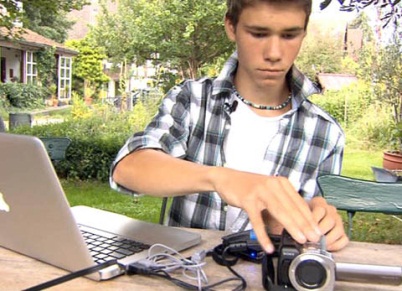 Wie viele Mauereidechsen zählt Tobias an der Kalksteinmauer im Garten? Welche Erfahrung machten Tobias Sommer und Terence Ciler mit den Tieren, nachdem sie sie schon einige Zeit beobachtet hatten? Warum ist der Biber wichtig für die Natur? Eine Fischart ist gemäss Terence sehr neugierig. Welche? Was bedeutet deiner Meinung nach der Begriff «Hackordnung»? Was bedeutet es gemäss Elias, wenn Murmeltiere einmal pfeifen? Und wenn sie mehrere Male pfeifen? Was ist ein Piepmatz? Was, glaubst du, müssten die Menschen im Umgang mit der Natur verändern? Wie geht Jonas Frei vor, wenn er Videoaufnahmen macht? Was sind die Vorteile einer sogenannten «Steadicam»? Mit welchem Hilfsmittel hat es Mivia geschafft, so eindrückliche Nahaufnahmen ihres Schmetterlings zu machen? Was, denkst du, macht eine gute Videoaufnahme aus? Wie viele Mauereidechsen zählt Tobias an der Kalksteinmauer im Garten? Welche Erfahrung machten Tobias Sommer und Terence Ciler mit den Tieren, nachdem sie sie schon einige Zeit beobachtet hatten? Warum ist der Biber wichtig für die Natur? Eine Fischart ist gemäss Terence sehr neugierig. Welche? Was bedeutet deiner Meinung nach der Begriff «Hackordnung»? Was bedeutet es gemäss Elias, wenn Murmeltiere einmal pfeifen? Und wenn sie mehrere Male pfeifen? Was ist ein Piepmatz? Was, glaubst du, müssten die Menschen im Umgang mit der Natur verändern? Wie geht Jonas Frei vor, wenn er Videoaufnahmen macht? Was sind die Vorteile einer sogenannten «Steadicam»? Mit welchem Hilfsmittel hat es Mivia geschafft, so eindrückliche Nahaufnahmen ihres Schmetterlings zu machen? Was, denkst du, macht eine gute Videoaufnahme aus? Wie viele Mauereidechsen zählt Tobias an der Kalksteinmauer im Garten? Welche Erfahrung machten Tobias Sommer und Terence Ciler mit den Tieren, nachdem sie sie schon einige Zeit beobachtet hatten? Warum ist der Biber wichtig für die Natur? Eine Fischart ist gemäss Terence sehr neugierig. Welche? Was bedeutet deiner Meinung nach der Begriff «Hackordnung»? Was bedeutet es gemäss Elias, wenn Murmeltiere einmal pfeifen? Und wenn sie mehrere Male pfeifen? Was ist ein Piepmatz? Was, glaubst du, müssten die Menschen im Umgang mit der Natur verändern? Wie geht Jonas Frei vor, wenn er Videoaufnahmen macht? Was sind die Vorteile einer sogenannten «Steadicam»? Mit welchem Hilfsmittel hat es Mivia geschafft, so eindrückliche Nahaufnahmen ihres Schmetterlings zu machen? Was, denkst du, macht eine gute Videoaufnahme aus? Wie viele Mauereidechsen zählt Tobias an der Kalksteinmauer im Garten? Welche Erfahrung machten Tobias Sommer und Terence Ciler mit den Tieren, nachdem sie sie schon einige Zeit beobachtet hatten? Warum ist der Biber wichtig für die Natur? Eine Fischart ist gemäss Terence sehr neugierig. Welche? Was bedeutet deiner Meinung nach der Begriff «Hackordnung»? Was bedeutet es gemäss Elias, wenn Murmeltiere einmal pfeifen? Und wenn sie mehrere Male pfeifen? Was ist ein Piepmatz? Was, glaubst du, müssten die Menschen im Umgang mit der Natur verändern? Wie geht Jonas Frei vor, wenn er Videoaufnahmen macht? Was sind die Vorteile einer sogenannten «Steadicam»? Mit welchem Hilfsmittel hat es Mivia geschafft, so eindrückliche Nahaufnahmen ihres Schmetterlings zu machen? Was, denkst du, macht eine gute Videoaufnahme aus? Wie viele Mauereidechsen zählt Tobias an der Kalksteinmauer im Garten? Welche Erfahrung machten Tobias Sommer und Terence Ciler mit den Tieren, nachdem sie sie schon einige Zeit beobachtet hatten? Warum ist der Biber wichtig für die Natur? Eine Fischart ist gemäss Terence sehr neugierig. Welche? Was bedeutet deiner Meinung nach der Begriff «Hackordnung»? Was bedeutet es gemäss Elias, wenn Murmeltiere einmal pfeifen? Und wenn sie mehrere Male pfeifen? Was ist ein Piepmatz? Was, glaubst du, müssten die Menschen im Umgang mit der Natur verändern? Wie geht Jonas Frei vor, wenn er Videoaufnahmen macht? Was sind die Vorteile einer sogenannten «Steadicam»? Mit welchem Hilfsmittel hat es Mivia geschafft, so eindrückliche Nahaufnahmen ihres Schmetterlings zu machen? Was, denkst du, macht eine gute Videoaufnahme aus? Wie viele Mauereidechsen zählt Tobias an der Kalksteinmauer im Garten? Welche Erfahrung machten Tobias Sommer und Terence Ciler mit den Tieren, nachdem sie sie schon einige Zeit beobachtet hatten? Warum ist der Biber wichtig für die Natur? Eine Fischart ist gemäss Terence sehr neugierig. Welche? Was bedeutet deiner Meinung nach der Begriff «Hackordnung»? Was bedeutet es gemäss Elias, wenn Murmeltiere einmal pfeifen? Und wenn sie mehrere Male pfeifen? Was ist ein Piepmatz? Was, glaubst du, müssten die Menschen im Umgang mit der Natur verändern? Wie geht Jonas Frei vor, wenn er Videoaufnahmen macht? Was sind die Vorteile einer sogenannten «Steadicam»? Mit welchem Hilfsmittel hat es Mivia geschafft, so eindrückliche Nahaufnahmen ihres Schmetterlings zu machen? Was, denkst du, macht eine gute Videoaufnahme aus? Wie viele Mauereidechsen zählt Tobias an der Kalksteinmauer im Garten? Welche Erfahrung machten Tobias Sommer und Terence Ciler mit den Tieren, nachdem sie sie schon einige Zeit beobachtet hatten? Warum ist der Biber wichtig für die Natur? Eine Fischart ist gemäss Terence sehr neugierig. Welche? Was bedeutet deiner Meinung nach der Begriff «Hackordnung»? Was bedeutet es gemäss Elias, wenn Murmeltiere einmal pfeifen? Und wenn sie mehrere Male pfeifen? Was ist ein Piepmatz? Was, glaubst du, müssten die Menschen im Umgang mit der Natur verändern? Wie geht Jonas Frei vor, wenn er Videoaufnahmen macht? Was sind die Vorteile einer sogenannten «Steadicam»? Mit welchem Hilfsmittel hat es Mivia geschafft, so eindrückliche Nahaufnahmen ihres Schmetterlings zu machen? Was, denkst du, macht eine gute Videoaufnahme aus? Wie viele Mauereidechsen zählt Tobias an der Kalksteinmauer im Garten? Welche Erfahrung machten Tobias Sommer und Terence Ciler mit den Tieren, nachdem sie sie schon einige Zeit beobachtet hatten? Warum ist der Biber wichtig für die Natur? Eine Fischart ist gemäss Terence sehr neugierig. Welche? Was bedeutet deiner Meinung nach der Begriff «Hackordnung»? Was bedeutet es gemäss Elias, wenn Murmeltiere einmal pfeifen? Und wenn sie mehrere Male pfeifen? Was ist ein Piepmatz? Was, glaubst du, müssten die Menschen im Umgang mit der Natur verändern? Wie geht Jonas Frei vor, wenn er Videoaufnahmen macht? Was sind die Vorteile einer sogenannten «Steadicam»? Mit welchem Hilfsmittel hat es Mivia geschafft, so eindrückliche Nahaufnahmen ihres Schmetterlings zu machen? Was, denkst du, macht eine gute Videoaufnahme aus? Wie viele Mauereidechsen zählt Tobias an der Kalksteinmauer im Garten? Welche Erfahrung machten Tobias Sommer und Terence Ciler mit den Tieren, nachdem sie sie schon einige Zeit beobachtet hatten? Warum ist der Biber wichtig für die Natur? Eine Fischart ist gemäss Terence sehr neugierig. Welche? Was bedeutet deiner Meinung nach der Begriff «Hackordnung»? Was bedeutet es gemäss Elias, wenn Murmeltiere einmal pfeifen? Und wenn sie mehrere Male pfeifen? Was ist ein Piepmatz? Was, glaubst du, müssten die Menschen im Umgang mit der Natur verändern? Wie geht Jonas Frei vor, wenn er Videoaufnahmen macht? Was sind die Vorteile einer sogenannten «Steadicam»? Mit welchem Hilfsmittel hat es Mivia geschafft, so eindrückliche Nahaufnahmen ihres Schmetterlings zu machen? Was, denkst du, macht eine gute Videoaufnahme aus? 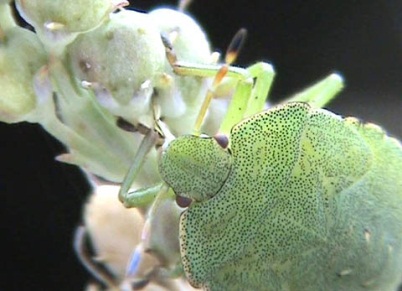 Wie viele Mauereidechsen zählt Tobias an der Kalksteinmauer im Garten? Welche Erfahrung machten Tobias Sommer und Terence Ciler mit den Tieren, nachdem sie sie schon einige Zeit beobachtet hatten? Warum ist der Biber wichtig für die Natur? Eine Fischart ist gemäss Terence sehr neugierig. Welche? Was bedeutet deiner Meinung nach der Begriff «Hackordnung»? Was bedeutet es gemäss Elias, wenn Murmeltiere einmal pfeifen? Und wenn sie mehrere Male pfeifen? Was ist ein Piepmatz? Was, glaubst du, müssten die Menschen im Umgang mit der Natur verändern? Wie geht Jonas Frei vor, wenn er Videoaufnahmen macht? Was sind die Vorteile einer sogenannten «Steadicam»? Mit welchem Hilfsmittel hat es Mivia geschafft, so eindrückliche Nahaufnahmen ihres Schmetterlings zu machen? Was, denkst du, macht eine gute Videoaufnahme aus? Wie viele Mauereidechsen zählt Tobias an der Kalksteinmauer im Garten? Welche Erfahrung machten Tobias Sommer und Terence Ciler mit den Tieren, nachdem sie sie schon einige Zeit beobachtet hatten? Warum ist der Biber wichtig für die Natur? Eine Fischart ist gemäss Terence sehr neugierig. Welche? Was bedeutet deiner Meinung nach der Begriff «Hackordnung»? Was bedeutet es gemäss Elias, wenn Murmeltiere einmal pfeifen? Und wenn sie mehrere Male pfeifen? Was ist ein Piepmatz? Was, glaubst du, müssten die Menschen im Umgang mit der Natur verändern? Wie geht Jonas Frei vor, wenn er Videoaufnahmen macht? Was sind die Vorteile einer sogenannten «Steadicam»? Mit welchem Hilfsmittel hat es Mivia geschafft, so eindrückliche Nahaufnahmen ihres Schmetterlings zu machen? Was, denkst du, macht eine gute Videoaufnahme aus? Wie viele Mauereidechsen zählt Tobias an der Kalksteinmauer im Garten? Welche Erfahrung machten Tobias Sommer und Terence Ciler mit den Tieren, nachdem sie sie schon einige Zeit beobachtet hatten? Warum ist der Biber wichtig für die Natur? Eine Fischart ist gemäss Terence sehr neugierig. Welche? Was bedeutet deiner Meinung nach der Begriff «Hackordnung»? Was bedeutet es gemäss Elias, wenn Murmeltiere einmal pfeifen? Und wenn sie mehrere Male pfeifen? Was ist ein Piepmatz? Was, glaubst du, müssten die Menschen im Umgang mit der Natur verändern? Wie geht Jonas Frei vor, wenn er Videoaufnahmen macht? Was sind die Vorteile einer sogenannten «Steadicam»? Mit welchem Hilfsmittel hat es Mivia geschafft, so eindrückliche Nahaufnahmen ihres Schmetterlings zu machen? Was, denkst du, macht eine gute Videoaufnahme aus? Wie viele Mauereidechsen zählt Tobias an der Kalksteinmauer im Garten? Welche Erfahrung machten Tobias Sommer und Terence Ciler mit den Tieren, nachdem sie sie schon einige Zeit beobachtet hatten? Warum ist der Biber wichtig für die Natur? Eine Fischart ist gemäss Terence sehr neugierig. Welche? Was bedeutet deiner Meinung nach der Begriff «Hackordnung»? Was bedeutet es gemäss Elias, wenn Murmeltiere einmal pfeifen? Und wenn sie mehrere Male pfeifen? Was ist ein Piepmatz? Was, glaubst du, müssten die Menschen im Umgang mit der Natur verändern? Wie geht Jonas Frei vor, wenn er Videoaufnahmen macht? Was sind die Vorteile einer sogenannten «Steadicam»? Mit welchem Hilfsmittel hat es Mivia geschafft, so eindrückliche Nahaufnahmen ihres Schmetterlings zu machen? Was, denkst du, macht eine gute Videoaufnahme aus? Wie viele Mauereidechsen zählt Tobias an der Kalksteinmauer im Garten? Welche Erfahrung machten Tobias Sommer und Terence Ciler mit den Tieren, nachdem sie sie schon einige Zeit beobachtet hatten? Warum ist der Biber wichtig für die Natur? Eine Fischart ist gemäss Terence sehr neugierig. Welche? Was bedeutet deiner Meinung nach der Begriff «Hackordnung»? Was bedeutet es gemäss Elias, wenn Murmeltiere einmal pfeifen? Und wenn sie mehrere Male pfeifen? Was ist ein Piepmatz? Was, glaubst du, müssten die Menschen im Umgang mit der Natur verändern? Wie geht Jonas Frei vor, wenn er Videoaufnahmen macht? Was sind die Vorteile einer sogenannten «Steadicam»? Mit welchem Hilfsmittel hat es Mivia geschafft, so eindrückliche Nahaufnahmen ihres Schmetterlings zu machen? Was, denkst du, macht eine gute Videoaufnahme aus? Wie viele Mauereidechsen zählt Tobias an der Kalksteinmauer im Garten? Welche Erfahrung machten Tobias Sommer und Terence Ciler mit den Tieren, nachdem sie sie schon einige Zeit beobachtet hatten? Warum ist der Biber wichtig für die Natur? Eine Fischart ist gemäss Terence sehr neugierig. Welche? Was bedeutet deiner Meinung nach der Begriff «Hackordnung»? Was bedeutet es gemäss Elias, wenn Murmeltiere einmal pfeifen? Und wenn sie mehrere Male pfeifen? Was ist ein Piepmatz? Was, glaubst du, müssten die Menschen im Umgang mit der Natur verändern? Wie geht Jonas Frei vor, wenn er Videoaufnahmen macht? Was sind die Vorteile einer sogenannten «Steadicam»? Mit welchem Hilfsmittel hat es Mivia geschafft, so eindrückliche Nahaufnahmen ihres Schmetterlings zu machen? Was, denkst du, macht eine gute Videoaufnahme aus? Wie viele Mauereidechsen zählt Tobias an der Kalksteinmauer im Garten? Welche Erfahrung machten Tobias Sommer und Terence Ciler mit den Tieren, nachdem sie sie schon einige Zeit beobachtet hatten? Warum ist der Biber wichtig für die Natur? Eine Fischart ist gemäss Terence sehr neugierig. Welche? Was bedeutet deiner Meinung nach der Begriff «Hackordnung»? Was bedeutet es gemäss Elias, wenn Murmeltiere einmal pfeifen? Und wenn sie mehrere Male pfeifen? Was ist ein Piepmatz? Was, glaubst du, müssten die Menschen im Umgang mit der Natur verändern? Wie geht Jonas Frei vor, wenn er Videoaufnahmen macht? Was sind die Vorteile einer sogenannten «Steadicam»? Mit welchem Hilfsmittel hat es Mivia geschafft, so eindrückliche Nahaufnahmen ihres Schmetterlings zu machen? Was, denkst du, macht eine gute Videoaufnahme aus? Wie viele Mauereidechsen zählt Tobias an der Kalksteinmauer im Garten? Welche Erfahrung machten Tobias Sommer und Terence Ciler mit den Tieren, nachdem sie sie schon einige Zeit beobachtet hatten? Warum ist der Biber wichtig für die Natur? Eine Fischart ist gemäss Terence sehr neugierig. Welche? Was bedeutet deiner Meinung nach der Begriff «Hackordnung»? Was bedeutet es gemäss Elias, wenn Murmeltiere einmal pfeifen? Und wenn sie mehrere Male pfeifen? Was ist ein Piepmatz? Was, glaubst du, müssten die Menschen im Umgang mit der Natur verändern? Wie geht Jonas Frei vor, wenn er Videoaufnahmen macht? Was sind die Vorteile einer sogenannten «Steadicam»? Mit welchem Hilfsmittel hat es Mivia geschafft, so eindrückliche Nahaufnahmen ihres Schmetterlings zu machen? Was, denkst du, macht eine gute Videoaufnahme aus? Wie viele Mauereidechsen zählt Tobias an der Kalksteinmauer im Garten? Welche Erfahrung machten Tobias Sommer und Terence Ciler mit den Tieren, nachdem sie sie schon einige Zeit beobachtet hatten? Warum ist der Biber wichtig für die Natur? Eine Fischart ist gemäss Terence sehr neugierig. Welche? Was bedeutet deiner Meinung nach der Begriff «Hackordnung»? Was bedeutet es gemäss Elias, wenn Murmeltiere einmal pfeifen? Und wenn sie mehrere Male pfeifen? Was ist ein Piepmatz? Was, glaubst du, müssten die Menschen im Umgang mit der Natur verändern? Wie geht Jonas Frei vor, wenn er Videoaufnahmen macht? Was sind die Vorteile einer sogenannten «Steadicam»? Mit welchem Hilfsmittel hat es Mivia geschafft, so eindrückliche Nahaufnahmen ihres Schmetterlings zu machen? Was, denkst du, macht eine gute Videoaufnahme aus? 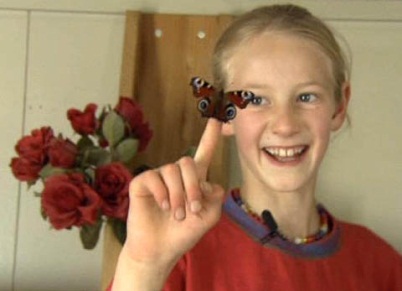 Wie viele Mauereidechsen zählt Tobias an der Kalksteinmauer im Garten? Welche Erfahrung machten Tobias Sommer und Terence Ciler mit den Tieren, nachdem sie sie schon einige Zeit beobachtet hatten? Warum ist der Biber wichtig für die Natur? Eine Fischart ist gemäss Terence sehr neugierig. Welche? Was bedeutet deiner Meinung nach der Begriff «Hackordnung»? Was bedeutet es gemäss Elias, wenn Murmeltiere einmal pfeifen? Und wenn sie mehrere Male pfeifen? Was ist ein Piepmatz? Was, glaubst du, müssten die Menschen im Umgang mit der Natur verändern? Wie geht Jonas Frei vor, wenn er Videoaufnahmen macht? Was sind die Vorteile einer sogenannten «Steadicam»? Mit welchem Hilfsmittel hat es Mivia geschafft, so eindrückliche Nahaufnahmen ihres Schmetterlings zu machen? Was, denkst du, macht eine gute Videoaufnahme aus? Wie viele Mauereidechsen zählt Tobias an der Kalksteinmauer im Garten? Welche Erfahrung machten Tobias Sommer und Terence Ciler mit den Tieren, nachdem sie sie schon einige Zeit beobachtet hatten? Warum ist der Biber wichtig für die Natur? Eine Fischart ist gemäss Terence sehr neugierig. Welche? Was bedeutet deiner Meinung nach der Begriff «Hackordnung»? Was bedeutet es gemäss Elias, wenn Murmeltiere einmal pfeifen? Und wenn sie mehrere Male pfeifen? Was ist ein Piepmatz? Was, glaubst du, müssten die Menschen im Umgang mit der Natur verändern? Wie geht Jonas Frei vor, wenn er Videoaufnahmen macht? Was sind die Vorteile einer sogenannten «Steadicam»? Mit welchem Hilfsmittel hat es Mivia geschafft, so eindrückliche Nahaufnahmen ihres Schmetterlings zu machen? Was, denkst du, macht eine gute Videoaufnahme aus? Wie viele Mauereidechsen zählt Tobias an der Kalksteinmauer im Garten? Welche Erfahrung machten Tobias Sommer und Terence Ciler mit den Tieren, nachdem sie sie schon einige Zeit beobachtet hatten? Warum ist der Biber wichtig für die Natur? Eine Fischart ist gemäss Terence sehr neugierig. Welche? Was bedeutet deiner Meinung nach der Begriff «Hackordnung»? Was bedeutet es gemäss Elias, wenn Murmeltiere einmal pfeifen? Und wenn sie mehrere Male pfeifen? Was ist ein Piepmatz? Was, glaubst du, müssten die Menschen im Umgang mit der Natur verändern? Wie geht Jonas Frei vor, wenn er Videoaufnahmen macht? Was sind die Vorteile einer sogenannten «Steadicam»? Mit welchem Hilfsmittel hat es Mivia geschafft, so eindrückliche Nahaufnahmen ihres Schmetterlings zu machen? Was, denkst du, macht eine gute Videoaufnahme aus? Wie viele Mauereidechsen zählt Tobias an der Kalksteinmauer im Garten? Welche Erfahrung machten Tobias Sommer und Terence Ciler mit den Tieren, nachdem sie sie schon einige Zeit beobachtet hatten? Warum ist der Biber wichtig für die Natur? Eine Fischart ist gemäss Terence sehr neugierig. Welche? Was bedeutet deiner Meinung nach der Begriff «Hackordnung»? Was bedeutet es gemäss Elias, wenn Murmeltiere einmal pfeifen? Und wenn sie mehrere Male pfeifen? Was ist ein Piepmatz? Was, glaubst du, müssten die Menschen im Umgang mit der Natur verändern? Wie geht Jonas Frei vor, wenn er Videoaufnahmen macht? Was sind die Vorteile einer sogenannten «Steadicam»? Mit welchem Hilfsmittel hat es Mivia geschafft, so eindrückliche Nahaufnahmen ihres Schmetterlings zu machen? Was, denkst du, macht eine gute Videoaufnahme aus? Wie viele Mauereidechsen zählt Tobias an der Kalksteinmauer im Garten? Welche Erfahrung machten Tobias Sommer und Terence Ciler mit den Tieren, nachdem sie sie schon einige Zeit beobachtet hatten? Warum ist der Biber wichtig für die Natur? Eine Fischart ist gemäss Terence sehr neugierig. Welche? Was bedeutet deiner Meinung nach der Begriff «Hackordnung»? Was bedeutet es gemäss Elias, wenn Murmeltiere einmal pfeifen? Und wenn sie mehrere Male pfeifen? Was ist ein Piepmatz? Was, glaubst du, müssten die Menschen im Umgang mit der Natur verändern? Wie geht Jonas Frei vor, wenn er Videoaufnahmen macht? Was sind die Vorteile einer sogenannten «Steadicam»? Mit welchem Hilfsmittel hat es Mivia geschafft, so eindrückliche Nahaufnahmen ihres Schmetterlings zu machen? Was, denkst du, macht eine gute Videoaufnahme aus? Wie viele Mauereidechsen zählt Tobias an der Kalksteinmauer im Garten? Welche Erfahrung machten Tobias Sommer und Terence Ciler mit den Tieren, nachdem sie sie schon einige Zeit beobachtet hatten? Warum ist der Biber wichtig für die Natur? Eine Fischart ist gemäss Terence sehr neugierig. Welche? Was bedeutet deiner Meinung nach der Begriff «Hackordnung»? Was bedeutet es gemäss Elias, wenn Murmeltiere einmal pfeifen? Und wenn sie mehrere Male pfeifen? Was ist ein Piepmatz? Was, glaubst du, müssten die Menschen im Umgang mit der Natur verändern? Wie geht Jonas Frei vor, wenn er Videoaufnahmen macht? Was sind die Vorteile einer sogenannten «Steadicam»? Mit welchem Hilfsmittel hat es Mivia geschafft, so eindrückliche Nahaufnahmen ihres Schmetterlings zu machen? Was, denkst du, macht eine gute Videoaufnahme aus? Wie viele Mauereidechsen zählt Tobias an der Kalksteinmauer im Garten? Welche Erfahrung machten Tobias Sommer und Terence Ciler mit den Tieren, nachdem sie sie schon einige Zeit beobachtet hatten? Warum ist der Biber wichtig für die Natur? Eine Fischart ist gemäss Terence sehr neugierig. Welche? Was bedeutet deiner Meinung nach der Begriff «Hackordnung»? Was bedeutet es gemäss Elias, wenn Murmeltiere einmal pfeifen? Und wenn sie mehrere Male pfeifen? Was ist ein Piepmatz? Was, glaubst du, müssten die Menschen im Umgang mit der Natur verändern? Wie geht Jonas Frei vor, wenn er Videoaufnahmen macht? Was sind die Vorteile einer sogenannten «Steadicam»? Mit welchem Hilfsmittel hat es Mivia geschafft, so eindrückliche Nahaufnahmen ihres Schmetterlings zu machen? Was, denkst du, macht eine gute Videoaufnahme aus? Wie viele Mauereidechsen zählt Tobias an der Kalksteinmauer im Garten? Welche Erfahrung machten Tobias Sommer und Terence Ciler mit den Tieren, nachdem sie sie schon einige Zeit beobachtet hatten? Warum ist der Biber wichtig für die Natur? Eine Fischart ist gemäss Terence sehr neugierig. Welche? Was bedeutet deiner Meinung nach der Begriff «Hackordnung»? Was bedeutet es gemäss Elias, wenn Murmeltiere einmal pfeifen? Und wenn sie mehrere Male pfeifen? Was ist ein Piepmatz? Was, glaubst du, müssten die Menschen im Umgang mit der Natur verändern? Wie geht Jonas Frei vor, wenn er Videoaufnahmen macht? Was sind die Vorteile einer sogenannten «Steadicam»? Mit welchem Hilfsmittel hat es Mivia geschafft, so eindrückliche Nahaufnahmen ihres Schmetterlings zu machen? Was, denkst du, macht eine gute Videoaufnahme aus? Wie viele Mauereidechsen zählt Tobias an der Kalksteinmauer im Garten? Welche Erfahrung machten Tobias Sommer und Terence Ciler mit den Tieren, nachdem sie sie schon einige Zeit beobachtet hatten? Warum ist der Biber wichtig für die Natur? Eine Fischart ist gemäss Terence sehr neugierig. Welche? Was bedeutet deiner Meinung nach der Begriff «Hackordnung»? Was bedeutet es gemäss Elias, wenn Murmeltiere einmal pfeifen? Und wenn sie mehrere Male pfeifen? Was ist ein Piepmatz? Was, glaubst du, müssten die Menschen im Umgang mit der Natur verändern? Wie geht Jonas Frei vor, wenn er Videoaufnahmen macht? Was sind die Vorteile einer sogenannten «Steadicam»? Mit welchem Hilfsmittel hat es Mivia geschafft, so eindrückliche Nahaufnahmen ihres Schmetterlings zu machen? Was, denkst du, macht eine gute Videoaufnahme aus? 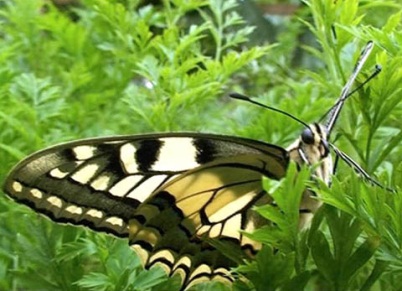 Wie viele Mauereidechsen zählt Tobias an der Kalksteinmauer im Garten? Welche Erfahrung machten Tobias Sommer und Terence Ciler mit den Tieren, nachdem sie sie schon einige Zeit beobachtet hatten? Warum ist der Biber wichtig für die Natur? Eine Fischart ist gemäss Terence sehr neugierig. Welche? Was bedeutet deiner Meinung nach der Begriff «Hackordnung»? Was bedeutet es gemäss Elias, wenn Murmeltiere einmal pfeifen? Und wenn sie mehrere Male pfeifen? Was ist ein Piepmatz? Was, glaubst du, müssten die Menschen im Umgang mit der Natur verändern? Wie geht Jonas Frei vor, wenn er Videoaufnahmen macht? Was sind die Vorteile einer sogenannten «Steadicam»? Mit welchem Hilfsmittel hat es Mivia geschafft, so eindrückliche Nahaufnahmen ihres Schmetterlings zu machen? Was, denkst du, macht eine gute Videoaufnahme aus? Wie viele Mauereidechsen zählt Tobias an der Kalksteinmauer im Garten? Welche Erfahrung machten Tobias Sommer und Terence Ciler mit den Tieren, nachdem sie sie schon einige Zeit beobachtet hatten? Warum ist der Biber wichtig für die Natur? Eine Fischart ist gemäss Terence sehr neugierig. Welche? Was bedeutet deiner Meinung nach der Begriff «Hackordnung»? Was bedeutet es gemäss Elias, wenn Murmeltiere einmal pfeifen? Und wenn sie mehrere Male pfeifen? Was ist ein Piepmatz? Was, glaubst du, müssten die Menschen im Umgang mit der Natur verändern? Wie geht Jonas Frei vor, wenn er Videoaufnahmen macht? Was sind die Vorteile einer sogenannten «Steadicam»? Mit welchem Hilfsmittel hat es Mivia geschafft, so eindrückliche Nahaufnahmen ihres Schmetterlings zu machen? Was, denkst du, macht eine gute Videoaufnahme aus? Wie viele Mauereidechsen zählt Tobias an der Kalksteinmauer im Garten? Welche Erfahrung machten Tobias Sommer und Terence Ciler mit den Tieren, nachdem sie sie schon einige Zeit beobachtet hatten? Warum ist der Biber wichtig für die Natur? Eine Fischart ist gemäss Terence sehr neugierig. Welche? Was bedeutet deiner Meinung nach der Begriff «Hackordnung»? Was bedeutet es gemäss Elias, wenn Murmeltiere einmal pfeifen? Und wenn sie mehrere Male pfeifen? Was ist ein Piepmatz? Was, glaubst du, müssten die Menschen im Umgang mit der Natur verändern? Wie geht Jonas Frei vor, wenn er Videoaufnahmen macht? Was sind die Vorteile einer sogenannten «Steadicam»? Mit welchem Hilfsmittel hat es Mivia geschafft, so eindrückliche Nahaufnahmen ihres Schmetterlings zu machen? Was, denkst du, macht eine gute Videoaufnahme aus? Wie viele Mauereidechsen zählt Tobias an der Kalksteinmauer im Garten? Welche Erfahrung machten Tobias Sommer und Terence Ciler mit den Tieren, nachdem sie sie schon einige Zeit beobachtet hatten? Warum ist der Biber wichtig für die Natur? Eine Fischart ist gemäss Terence sehr neugierig. Welche? Was bedeutet deiner Meinung nach der Begriff «Hackordnung»? Was bedeutet es gemäss Elias, wenn Murmeltiere einmal pfeifen? Und wenn sie mehrere Male pfeifen? Was ist ein Piepmatz? Was, glaubst du, müssten die Menschen im Umgang mit der Natur verändern? Wie geht Jonas Frei vor, wenn er Videoaufnahmen macht? Was sind die Vorteile einer sogenannten «Steadicam»? Mit welchem Hilfsmittel hat es Mivia geschafft, so eindrückliche Nahaufnahmen ihres Schmetterlings zu machen? Was, denkst du, macht eine gute Videoaufnahme aus? Wie viele Mauereidechsen zählt Tobias an der Kalksteinmauer im Garten? Welche Erfahrung machten Tobias Sommer und Terence Ciler mit den Tieren, nachdem sie sie schon einige Zeit beobachtet hatten? Warum ist der Biber wichtig für die Natur? Eine Fischart ist gemäss Terence sehr neugierig. Welche? Was bedeutet deiner Meinung nach der Begriff «Hackordnung»? Was bedeutet es gemäss Elias, wenn Murmeltiere einmal pfeifen? Und wenn sie mehrere Male pfeifen? Was ist ein Piepmatz? Was, glaubst du, müssten die Menschen im Umgang mit der Natur verändern? Wie geht Jonas Frei vor, wenn er Videoaufnahmen macht? Was sind die Vorteile einer sogenannten «Steadicam»? Mit welchem Hilfsmittel hat es Mivia geschafft, so eindrückliche Nahaufnahmen ihres Schmetterlings zu machen? Was, denkst du, macht eine gute Videoaufnahme aus? Wie viele Mauereidechsen zählt Tobias an der Kalksteinmauer im Garten? Welche Erfahrung machten Tobias Sommer und Terence Ciler mit den Tieren, nachdem sie sie schon einige Zeit beobachtet hatten? Warum ist der Biber wichtig für die Natur? Eine Fischart ist gemäss Terence sehr neugierig. Welche? Was bedeutet deiner Meinung nach der Begriff «Hackordnung»? Was bedeutet es gemäss Elias, wenn Murmeltiere einmal pfeifen? Und wenn sie mehrere Male pfeifen? Was ist ein Piepmatz? Was, glaubst du, müssten die Menschen im Umgang mit der Natur verändern? Wie geht Jonas Frei vor, wenn er Videoaufnahmen macht? Was sind die Vorteile einer sogenannten «Steadicam»? Mit welchem Hilfsmittel hat es Mivia geschafft, so eindrückliche Nahaufnahmen ihres Schmetterlings zu machen? Was, denkst du, macht eine gute Videoaufnahme aus? Wie viele Mauereidechsen zählt Tobias an der Kalksteinmauer im Garten? Welche Erfahrung machten Tobias Sommer und Terence Ciler mit den Tieren, nachdem sie sie schon einige Zeit beobachtet hatten? Warum ist der Biber wichtig für die Natur? Eine Fischart ist gemäss Terence sehr neugierig. Welche? Was bedeutet deiner Meinung nach der Begriff «Hackordnung»? Was bedeutet es gemäss Elias, wenn Murmeltiere einmal pfeifen? Und wenn sie mehrere Male pfeifen? Was ist ein Piepmatz? Was, glaubst du, müssten die Menschen im Umgang mit der Natur verändern? Wie geht Jonas Frei vor, wenn er Videoaufnahmen macht? Was sind die Vorteile einer sogenannten «Steadicam»? Mit welchem Hilfsmittel hat es Mivia geschafft, so eindrückliche Nahaufnahmen ihres Schmetterlings zu machen? Was, denkst du, macht eine gute Videoaufnahme aus? Wie viele Mauereidechsen zählt Tobias an der Kalksteinmauer im Garten? Welche Erfahrung machten Tobias Sommer und Terence Ciler mit den Tieren, nachdem sie sie schon einige Zeit beobachtet hatten? Warum ist der Biber wichtig für die Natur? Eine Fischart ist gemäss Terence sehr neugierig. Welche? Was bedeutet deiner Meinung nach der Begriff «Hackordnung»? Was bedeutet es gemäss Elias, wenn Murmeltiere einmal pfeifen? Und wenn sie mehrere Male pfeifen? Was ist ein Piepmatz? Was, glaubst du, müssten die Menschen im Umgang mit der Natur verändern? Wie geht Jonas Frei vor, wenn er Videoaufnahmen macht? Was sind die Vorteile einer sogenannten «Steadicam»? Mit welchem Hilfsmittel hat es Mivia geschafft, so eindrückliche Nahaufnahmen ihres Schmetterlings zu machen? Was, denkst du, macht eine gute Videoaufnahme aus? 